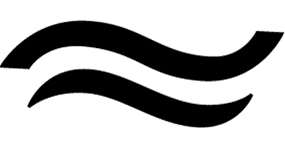 2023 New Zealand Finn Class
National Championships13th April 2023 – 16th April 2023Organising Authority Plimmerton Boating Club (PLBC), 66 Moana Rd, Plimmerton, Karehana Bay 5026In association with the New Zealand Finn Class Association REVISED SUPPLEMENTARY SAILING INSTRUCTIONS (SSI) AT 7th March 2023This sheet and Addendum A are supplements to Appendix S of the Racing Rules of Sailing.Note: The notation ‘[DP]’ in a rule in the SSI means that the penalty for a breach of that rule may, at the discretion of the protest committee, be less than disqualification. The notation [NP] in a rule in the SSI means that a boat may not protest another boat for breaking that rule. This changes RRS 60.1(a).NOTICES TO COMPETITORS (SI 2)SSI 1 	The race office is located at the PLBC Clubrooms. The official notice board is located at the ground floor at the PLBC clubrooms. CHANGES TO SAILING INSTRUCTIONS (SI 3)SSI 2	Any change to the sailing instructions will be posted before 0900 on the day it will take effect, except that any change to the schedule of races will be posted by 1800 on the day before it will take effect. This changes SI 3.1SIGNALS MADE ASHORE (SI 4)SSI 3	Signals ashore will be displayed on the flagstaff located at the PLBC start tower.SSI 4	When flag AP is displayed ashore, ‘1 minute’ is replaced with ‘not less than 60 minutes’ in Race Signals AP. SSI 5  	Flag D with one sound means ‘Boats shall not leave the shore until this signal is made. The warning signal will not be made before the scheduled time or less than 60 minutes after flag D is displayed.’ SCHEDULE OF RACES AND CLASS FLAGS (SI 5 & 6)SSI 6	On Sunday 16th April, no warning signal will be made after 15:00SSI 7	One extra race per day may be sailed, provided that no class becomes more than one race ahead of schedule and the change is made according to SSI 2.COURSES (SI 7) SSI 8	The courses to be sailed, the order in which the marks are to be passed, and the side on which each mark is to be left are shown in Addendum A.  SSI 9	In the event that a gate mark is missing and has not been replaced with an object displaying flag M, the remaining mark shall be rounded to port. MARKS (SI 8)SSI 10	The description of the marks is below the course diagrams shown in Addendum A.THE START (SI 9)SSI 11 	To alert boats that a race or sequence of races will begin soon, the orange starting line flag will be displayed with one sound at least five minutes before a warning signal is made.SSI 12	A boat starting later than five minutes after her starting signal will be scored Did Not Start without a hearing.  This changes RRS A5.1and 5.2.CHANGE OF THE NEXT LEG OF THE COURSE (SI 10)SSI 13	To change the next leg of the course, the race committee will move the original mark or the finishing line to a new position. This changes SSI 10.1TIME LIMITS (SI 12)There is no prescribed time limit for the first boat to pass mark 1.  PENALTY SYSTEMSSI 14	RRS 44.1 is changed so that the Two-Turns Penalty is replaced by the One-Turn PenaltyCHECK OUT AND CHECK INSSI 16 	Boats shall comply with the following check out and check in procedure: Competitors shall individually check out before racing by personally signing the check-out sheets located at the launching ramp.Competitors shall individually check-in immediately on returning to shore after racing, by personally signing the check-in sheets located at the launching ramp. A boat that retires from a race or returns to the launching area before she finished shall notify the Race Office as soon as possible. REPLACEMENT OF CREW OR EQUIPMENTSSI 17	Substitution of damaged or lost equipment is not allowed unless authorized in writing by the Race Committee. Requests for substitution shall be made to the committee at the first reasonable opportunity, which may be after the race. EQUIPMENT AND MEASUREMENT CHECKSSSI 18	A boat or equipment may be inspected at any time for compliance with the class rules, notice of race and sailing instructions.SSI 19	When instructed by a race official on the water, a boat shall proceed to a designated area for inspection.OFFICIAL VESSELSSSI 20	Official vessels will be identified by showing the Plimmerton Boating Club burgeeSUPPORT VESSELS SSI 21	All support boats must register with the Organising Authority at registration and nominate the boat(s) they support. Support boats shall be identified with the competitors sail number. SSI 22	All support and coach boats must have VHF communications and be available to assist the race committee if required. SSI 23	All support boats shall have an engine safety cut out switch (kill cord) attached to the driver at all times while the engine is running, unless prior written exemption has been provided by the Organising Authority.SSI 24	All persons on board support vessels must adhere to local bylaws and wear a PFD at all times while afloat.SSI 25	Except when requested to participate in rescue operations, team support boats and other support persons shall stay outside areas where boats are racing, from the time of the preparatory signal until all boats have finished or the race committee signals a postponement or abandonment of all races. The areas the boats are racing in is defined as the area inside the course and within 100 metres of any mark, lay line, starting line, finishing line or any area where any boat that is racing, is sailing or may sail. SSI 26	When flag V (with a long sound signal) is displayed on a committee boat all support boats are requested to remain afloat and assist all sailors. Addendum A  Course DiagramsDayNumber of RacesTime of first warning signalClass Flag14th April 2023310:55Class insignia (2 black waves) on a white background.15th April 2023310:55Class insignia (2 black waves) on a white background.16th April 2023 309:55Class insignia (2 black waves) on a white background.Fleet/ClassTarget time for first finisherFinish WindowRace time limitFinn45 minutes15 minutes75 minutes